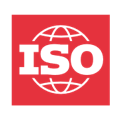 ISO FORM 4NEW WORK ITEM PROPOSAL (NP)DATE OF CIRCULATION:
DATE OF CIRCULATION:
CLOSING DATE FOR VOTING:
PROPOSER: ISO member body: Committee, liaison or other:PROPOSER: ISO member body: Committee, liaison or other:REFERENCE NUMBER:
 WITHIN EXISTING COMMITTEEDocument Number: Committee Secretariat:  PROPOSAL FOR A NEW PCA proposal for a new work item within the scope of an existing committee shall be submitted to the secretariat of that committee. A proposal for a new project committee shall be submitted to the Central Secretariat, which will process the proposal in accordance with ISO/IEC Directives, Part 1,Clause 2.3. Guidelines for proposing and justifying new work items or new fields of technical activity (Project Committee) are given in ISO/IEC Directives, Part 1, Annex C.IMPORTANT NOTE:  Proposals without adequate justification and supporting information risk rejection or referral to the originator.A proposal for a new work item within the scope of an existing committee shall be submitted to the secretariat of that committee. A proposal for a new project committee shall be submitted to the Central Secretariat, which will process the proposal in accordance with ISO/IEC Directives, Part 1,Clause 2.3. Guidelines for proposing and justifying new work items or new fields of technical activity (Project Committee) are given in ISO/IEC Directives, Part 1, Annex C.IMPORTANT NOTE:  Proposals without adequate justification and supporting information risk rejection or referral to the originator.A proposal for a new work item within the scope of an existing committee shall be submitted to the secretariat of that committee. A proposal for a new project committee shall be submitted to the Central Secretariat, which will process the proposal in accordance with ISO/IEC Directives, Part 1,Clause 2.3. Guidelines for proposing and justifying new work items or new fields of technical activity (Project Committee) are given in ISO/IEC Directives, Part 1, Annex C.IMPORTANT NOTE:  Proposals without adequate justification and supporting information risk rejection or referral to the originator.PROPOSAL 
(to be completed by the proposer, following discussion with committee leadership if appropriate)PROPOSAL 
(to be completed by the proposer, following discussion with committee leadership if appropriate)PROPOSAL 
(to be completed by the proposer, following discussion with committee leadership if appropriate)English titleEnglish titleEnglish titleFrench titleFrench titleFrench title(Please see  ISO/IEC Directives, Part 1, Annex C, Clause C.4.2).  
In case of amendment, revision or a new part of an existing document, please include the reference number and current title(Please see  ISO/IEC Directives, Part 1, Annex C, Clause C.4.2).  
In case of amendment, revision or a new part of an existing document, please include the reference number and current title(Please see  ISO/IEC Directives, Part 1, Annex C, Clause C.4.2).  
In case of amendment, revision or a new part of an existing document, please include the reference number and current titleSCOPE 
(Please see  ISO/IEC Directives, Part 1, Annex C, Clause C.4.3)SCOPE 
(Please see  ISO/IEC Directives, Part 1, Annex C, Clause C.4.3)SCOPE 
(Please see  ISO/IEC Directives, Part 1, Annex C, Clause C.4.3)PURPOSE AND JUSTIFICATION (Please see ISO/IEC Directives, Part 1, Annex C and additional guidance on justification statements in the brochure Guidance on New Work)PURPOSE AND JUSTIFICATION (Please see ISO/IEC Directives, Part 1, Annex C and additional guidance on justification statements in the brochure Guidance on New Work)PURPOSE AND JUSTIFICATION (Please see ISO/IEC Directives, Part 1, Annex C and additional guidance on justification statements in the brochure Guidance on New Work) (Please use this field or attach an annex) (Please use this field or attach an annex) (Please use this field or attach an annex)PROPOSED PROJECT LEADER (name and email address)PROPOSED PROJECT LEADER (name and email address)PROPOSED PROJECT LEADER (name and email address)PROPOSER (including contact information of the proposer’s representative)PROPOSER (including contact information of the proposer’s representative)PROPOSER (including contact information of the proposer’s representative)The proposer confirms that this proposal has been drafted in compliance with ISO/IEC Directives, Part 1, Annex CThe proposer confirms that this proposal has been drafted in compliance with ISO/IEC Directives, Part 1, Annex CPROJECT MANAGEMENT Preferred document * While a formal NP ballot is not required (no eForm04), the NP form may provide useful information for the committee P-members to consider when deciding to initiate a Publicly Available Specification.Proposed Standard Development Track (SDT – to be discussed by the proposer with the committee manager or ISO/CS)   18 months	   24 months	   36 monthsProposed date for first meeting:  Proposed TARGET dates for key milestonesCirculation of 1st Working Draft (if any) to experts: Committee Draft consultation (if any): DIS submission*: Publication*: * Target Dates for DIS submission and Publication should be set a few weeks ahead of the limit dates automatically determined when selecting the SDT.It is proposed that this DOCUMENT will be developed by:Additional guidance on project management is available here. PROJECT MANAGEMENT Preferred document * While a formal NP ballot is not required (no eForm04), the NP form may provide useful information for the committee P-members to consider when deciding to initiate a Publicly Available Specification.Proposed Standard Development Track (SDT – to be discussed by the proposer with the committee manager or ISO/CS)   18 months	   24 months	   36 monthsProposed date for first meeting:  Proposed TARGET dates for key milestonesCirculation of 1st Working Draft (if any) to experts: Committee Draft consultation (if any): DIS submission*: Publication*: * Target Dates for DIS submission and Publication should be set a few weeks ahead of the limit dates automatically determined when selecting the SDT.It is proposed that this DOCUMENT will be developed by:Additional guidance on project management is available here. PROJECT MANAGEMENT Preferred document * While a formal NP ballot is not required (no eForm04), the NP form may provide useful information for the committee P-members to consider when deciding to initiate a Publicly Available Specification.Proposed Standard Development Track (SDT – to be discussed by the proposer with the committee manager or ISO/CS)   18 months	   24 months	   36 monthsProposed date for first meeting:  Proposed TARGET dates for key milestonesCirculation of 1st Working Draft (if any) to experts: Committee Draft consultation (if any): DIS submission*: Publication*: * Target Dates for DIS submission and Publication should be set a few weeks ahead of the limit dates automatically determined when selecting the SDT.It is proposed that this DOCUMENT will be developed by:Additional guidance on project management is available here. PREPARATORY WORKThe proposer is prepared to undertake the preparatory work required:  Yes    NoIf a draft is attached to this proposal:Please select from one of the following options:
PREPARATORY WORKThe proposer is prepared to undertake the preparatory work required:  Yes    NoIf a draft is attached to this proposal:Please select from one of the following options:
PREPARATORY WORKThe proposer is prepared to undertake the preparatory work required:  Yes    NoIf a draft is attached to this proposal:Please select from one of the following options:
RELATION OF THE PROPOSAL TO EXISTING INTERNATIONAL STANDARDS AND ON-GOING STANDARDIZATION WORK To the best of your knowledge, has this or a similar proposal been submitted to another standards development organization or to another ISO committee?   Yes	   NoIf Yes, please specify which one(s)  	The proposer has checked whether the proposed scope of this new project overlaps with the scope of any existing ISO project	If an overlap or the potential for overlap is identified, the proposer and the leaders of the existing project have discussed on: modification/restriction of the scope of the proposal to avoid overlapping,potential modification/restriction of the scope of the existing project to avoid overlapping.	If agreement with parties responsible for existing project(s) has not been reached, please explain why the proposal should be approved
	Has a proposal on this subject already been submitted within an existing committee and rejected? If so, what were the reasons for rejection?
This project may require possible joint/parallel work with	IEC (please specify the committee)  	CEN (please specify the committee)  	Other (please specify)  RELATION OF THE PROPOSAL TO EXISTING INTERNATIONAL STANDARDS AND ON-GOING STANDARDIZATION WORK To the best of your knowledge, has this or a similar proposal been submitted to another standards development organization or to another ISO committee?   Yes	   NoIf Yes, please specify which one(s)  	The proposer has checked whether the proposed scope of this new project overlaps with the scope of any existing ISO project	If an overlap or the potential for overlap is identified, the proposer and the leaders of the existing project have discussed on: modification/restriction of the scope of the proposal to avoid overlapping,potential modification/restriction of the scope of the existing project to avoid overlapping.	If agreement with parties responsible for existing project(s) has not been reached, please explain why the proposal should be approved
	Has a proposal on this subject already been submitted within an existing committee and rejected? If so, what were the reasons for rejection?
This project may require possible joint/parallel work with	IEC (please specify the committee)  	CEN (please specify the committee)  	Other (please specify)  RELATION OF THE PROPOSAL TO EXISTING INTERNATIONAL STANDARDS AND ON-GOING STANDARDIZATION WORK To the best of your knowledge, has this or a similar proposal been submitted to another standards development organization or to another ISO committee?   Yes	   NoIf Yes, please specify which one(s)  	The proposer has checked whether the proposed scope of this new project overlaps with the scope of any existing ISO project	If an overlap or the potential for overlap is identified, the proposer and the leaders of the existing project have discussed on: modification/restriction of the scope of the proposal to avoid overlapping,potential modification/restriction of the scope of the existing project to avoid overlapping.	If agreement with parties responsible for existing project(s) has not been reached, please explain why the proposal should be approved
	Has a proposal on this subject already been submitted within an existing committee and rejected? If so, what were the reasons for rejection?
This project may require possible joint/parallel work with	IEC (please specify the committee)  	CEN (please specify the committee)  	Other (please specify)  Please select any UN Sustainable Development Goals (SDGs) that this proposed project would support (information about SDGs, is available at www.iso.org/SDGs)  	GOAL 1: No Poverty	GOAL 2: Zero Hunger	GOAL 3: Good Health and Well-being	GOAL 4: Quality Education	GOAL 5: Gender Equality	GOAL 6: Clean Water and Sanitation	GOAL 7: Affordable and Clean Energy	GOAL 8: Decent Work and Economic Growth	GOAL 9: Industry, Innovation and Infrastructure	GOAL 10: Reduced Inequality	GOAL 11: Sustainable Cities and Communities	GOAL 12: Responsible Consumption and Production	GOAL 13: Climate Action	GOAL 14: Life Below Water	GOAL 15: Life on Land	GOAL 16: Peace, Justice and strong institutionsN/A	GOAL 17: Partnerships for the goalsPlease select any UN Sustainable Development Goals (SDGs) that this proposed project would support (information about SDGs, is available at www.iso.org/SDGs)  	GOAL 1: No Poverty	GOAL 2: Zero Hunger	GOAL 3: Good Health and Well-being	GOAL 4: Quality Education	GOAL 5: Gender Equality	GOAL 6: Clean Water and Sanitation	GOAL 7: Affordable and Clean Energy	GOAL 8: Decent Work and Economic Growth	GOAL 9: Industry, Innovation and Infrastructure	GOAL 10: Reduced Inequality	GOAL 11: Sustainable Cities and Communities	GOAL 12: Responsible Consumption and Production	GOAL 13: Climate Action	GOAL 14: Life Below Water	GOAL 15: Life on Land	GOAL 16: Peace, Justice and strong institutionsN/A	GOAL 17: Partnerships for the goalsPlease select any UN Sustainable Development Goals (SDGs) that this proposed project would support (information about SDGs, is available at www.iso.org/SDGs)  	GOAL 1: No Poverty	GOAL 2: Zero Hunger	GOAL 3: Good Health and Well-being	GOAL 4: Quality Education	GOAL 5: Gender Equality	GOAL 6: Clean Water and Sanitation	GOAL 7: Affordable and Clean Energy	GOAL 8: Decent Work and Economic Growth	GOAL 9: Industry, Innovation and Infrastructure	GOAL 10: Reduced Inequality	GOAL 11: Sustainable Cities and Communities	GOAL 12: Responsible Consumption and Production	GOAL 13: Climate Action	GOAL 14: Life Below Water	GOAL 15: Life on Land	GOAL 16: Peace, Justice and strong institutionsN/A	GOAL 17: Partnerships for the goalsIdentification and description of relevant affected stakeholder categories 
(Please see ISO CONNECT)Identification and description of relevant affected stakeholder categories 
(Please see ISO CONNECT)Identification and description of relevant affected stakeholder categories 
(Please see ISO CONNECT)Listing of countries where the subject of the proposal is important for their national commercial interests (Please see ISO/IEC Directives, Part 1, Annex C, Clause C.4.8)Listing of countries where the subject of the proposal is important for their national commercial interests (Please see ISO/IEC Directives, Part 1, Annex C, Clause C.4.8)Listing of countries where the subject of the proposal is important for their national commercial interests (Please see ISO/IEC Directives, Part 1, Annex C, Clause C.4.8)Listing of external international organizations or internal parties (other ISO and/or IEC committees) to be engaged in this work (Please see ISO/IEC Directives, part 1, Annex C, Clause C.4.9)Listing of external international organizations or internal parties (other ISO and/or IEC committees) to be engaged in this work (Please see ISO/IEC Directives, part 1, Annex C, Clause C.4.9)Listing of external international organizations or internal parties (other ISO and/or IEC committees) to be engaged in this work (Please see ISO/IEC Directives, part 1, Annex C, Clause C.4.9)Listing of relevant documents (such as standards and regulations) at international, regional and national level (Please see  ISO/IEC Directives, Part 1, Annex C, Clause C.4.6)Listing of relevant documents (such as standards and regulations) at international, regional and national level (Please see  ISO/IEC Directives, Part 1, Annex C, Clause C.4.6)Listing of relevant documents (such as standards and regulations) at international, regional and national level (Please see  ISO/IEC Directives, Part 1, Annex C, Clause C.4.6)ADDITIONAL INFORMATIONMaintenance Agencies (MAs) and Registration Authorities (RAs)
 NOTE: Selection and appointment of the MA or RA are subject to the procedure outlined in ISO/IEC Directives, Part 1, Annex G and Annex H.Known patented Items (Please see  ISO/IEC Directives, Part 1, Clause 2.14)   Yes	   NoIf Yes, provide full information as an annexIs this proposal for an ISO management System Standard (MSS)?   Yes	   NoNote: If yes, this proposal must have an accompanying justification study. Please see the Consolidated Supplement to the ISO/IEC Directives, Part 1, Annex SL or Annex JGADDITIONAL INFORMATIONMaintenance Agencies (MAs) and Registration Authorities (RAs)
 NOTE: Selection and appointment of the MA or RA are subject to the procedure outlined in ISO/IEC Directives, Part 1, Annex G and Annex H.Known patented Items (Please see  ISO/IEC Directives, Part 1, Clause 2.14)   Yes	   NoIf Yes, provide full information as an annexIs this proposal for an ISO management System Standard (MSS)?   Yes	   NoNote: If yes, this proposal must have an accompanying justification study. Please see the Consolidated Supplement to the ISO/IEC Directives, Part 1, Annex SL or Annex JGADDITIONAL INFORMATIONMaintenance Agencies (MAs) and Registration Authorities (RAs)
 NOTE: Selection and appointment of the MA or RA are subject to the procedure outlined in ISO/IEC Directives, Part 1, Annex G and Annex H.Known patented Items (Please see  ISO/IEC Directives, Part 1, Clause 2.14)   Yes	   NoIf Yes, provide full information as an annexIs this proposal for an ISO management System Standard (MSS)?   Yes	   NoNote: If yes, this proposal must have an accompanying justification study. Please see the Consolidated Supplement to the ISO/IEC Directives, Part 1, Annex SL or Annex JG